Technical working party ON AUTOMATION AND COMPUTER PROGRAMSThirty-First Session
Seoul, June 4 to 7, 2013Revised draft agendaprepared by the Office of the 1.	Opening of the session2.	Adoption of the agenda (document TWC/31/1 Rev.)3.	Short reports on developments in plant variety protection(a) Reports from members and observers (document TWC/31/31 Prov.)(b) Reports on developments within UPOV (document TWC/31/27)4.	Molecular techniques (document TWC/31/2)5.	TGP documents (documents TWC/31/3 and TWC/31/3 Add.)Revision of TGP documentsTGP/7:	Development of Test Guidelines 	Revision of document TGP/7: Additional Standard Wording for Growing Cycle for Tropical Species (document TWC/31/9)Revision of document TGP/7: Source of Propagating Material (document TWC/31/10)Revision of document TGP/7: Indication of Growth Stage in Test Guidelines (document TWC/31/11)	Revision of document TGP/7: Providing Illustrations of Color in Test Guidelines (document TWC/31/12)Revision of document TGP/7: Presence of Leading Expert at Technical Working Party Sessions (document TWC/31/13)TGP/8:	Trial Design and Techniques Used in the Examination of Distinctness, Uniformity and Stability Revision of document TGP/8: Part I: DUS Trial Design and Data Analysis, New Section: Minimizing the Variation due to Different Observers (document TWC/31/14)Revision of document TGP/8: Part II: Selected Techniques Used in DUS Examination, Section 3: Method of Calculation of COYU(documents TWC/31/15 Corr. and TWC/31/15 Add.)Revision of document TGP/8: Part II: Selected Techniques Used in DUS Examination, Section 10: Minimum Number of Comparable Varieties for the Relative Variance Method (document TWC/31/16)Revision of document TGP/8: Part II: Selected Techniques used in DUS Examination, New Section: Examining DUS in Bulk Samples 
(document TWC/31/17)Revision of document TGP/8: Part II: Selected Techniques Used in DUS Examination”, New Section: Data Processing for the Assessment of Distinctness and for Producing Variety Descriptions (document TWC/31/18)Revision of document TGP/8: Part II: Selected Techniques Used in DUS Examination, New Section: Guidance of Data Analysis for Blind Randomized Trials (document TWC/31/19)Revision of document TGP/8: Part II: Selected Techniques Used in DUS Examination, New Section: Examining characteristics using image analysis (documents TWC/31/20 and TWC/31/20 Add.)(viii)	Revision of document TGP/8: Part II: New Section: Statistical Methods for Visually Observed Characteristics (document TWC/31/23 Rev.)TGP/14:	Glossary of Terms Used in UPOV DocumentsRevision of document TGP/14: Section 2: Botanical Terms, Subsection 3: Color, Definition of "Dot" (document TWC/31/21)6.	Information and databases(a)	UPOV information databases (document TWC/31/5)(b)	Variety description databases (documents TWC/31/6 and TWC/31/25)(c)	Exchangeable software (documents TWC/31/7, TWC/31/29 and TWC/31/30)(d)	Electronic application systems (document TWC/31/8)7.	Variety denominations (document TWC/31/4)8.	Data loggers (document TWC/31/28 Rev.)9.	Image analysis (documents TWC/31/20 and TWC/31/20 Add.)10.	Uniformity assessmentAssessing uniformity by off-types on the basis of more than one sample or sub-samples (document TWC/31/22)Testing Uniformity of Apple Varieties Arising from Mutation (document TWC/31/26)11.	Development of COY:  possible proposals for improvements to COYU	(documents TWC/31/15 Corr. and TWC/31/15 Add.)12.	Guidance for Drafters of Test Guidelines (document TWC/31/24)13.	Date and place of the next session14. 	Future program15. 	Report of the session (if time permits)16. 	Closing of the session[End of document]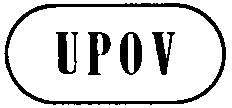 ETWC/31/1 Rev.ORIGINAL:  EnglishDATE:  May 29, 2013INTERNATIONAL  FOR THE PROTECTION OF NEW VARIETIES OF PLANTS INTERNATIONAL  FOR THE PROTECTION OF NEW VARIETIES OF PLANTS INTERNATIONAL  FOR THE PROTECTION OF NEW VARIETIES OF PLANTS 